Đề toán lớp 4 kì II mẫu 7Bài 1.Khoanh vào chữ đặt trước câu trả lời đúng :a) Chữ số 3 trong số 253768 chỉ :A. 300       B. 3000      C. 30000        D. 300000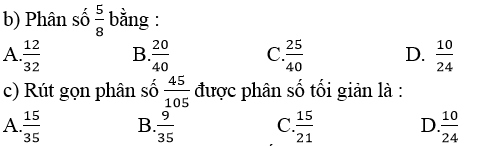 Bài 2.Đúng ghi Đ, sai ghi S vào ô trống :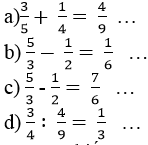 Bài 3.Tìm x biết :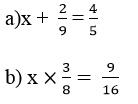 Bài 4.Hai kho có tất cả 15 tấn 3 tạ thóc. Kho A có số thóc bằng 4/5 số thóc kho B. Hỏi mỗi kho có bao nhiêu tạ thóc ?Bài 5.Hình bên có ABCD là hình bình hànha) Cạnh AB song song với cạnh :….b) Cạnh BC song song với cạnh : ….(AH = 7 dm)c) Đoạn thẳng AH vuông góc với đoạn thẳng…d) Diện tích hình bình hành ABCD là : …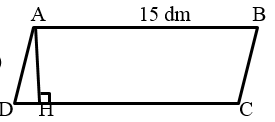 Bài 6.Tính nhanh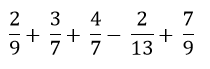 Đáp án và Hướng dẫn giảiBài 1:a) B        b) C        c) DBài 2.a) S       b) Đ      c) Đ      d) SBài 3.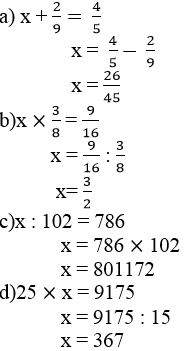 Bài 4.Đổi 15 tấn 3 tạ = 153 tạTổng số phần bằng nhau là : 4 + 5 = 9 (phần)Số thóc ở kho A là : 153 : 9 x 4 = 68 tạSố thóc ở kho B là : 153 – 68 = 85 tạ       Đáp số : Kho A ; 68 tạ          Kho B 85 tạBài 5.a) Cạnh AB song song với cạnh DCb) Cạnh BC song song với cạnh ADc) Đoạn thẳng AH vuông góc với đoạn thẳng DCd) Diện tích hình bình hành ABCD là : 15 x 7 = 105 (dm2)Bài 6.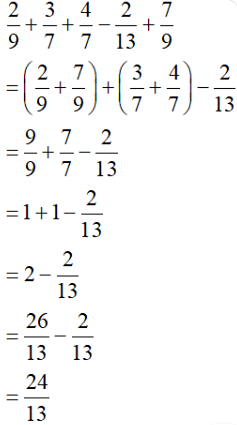 